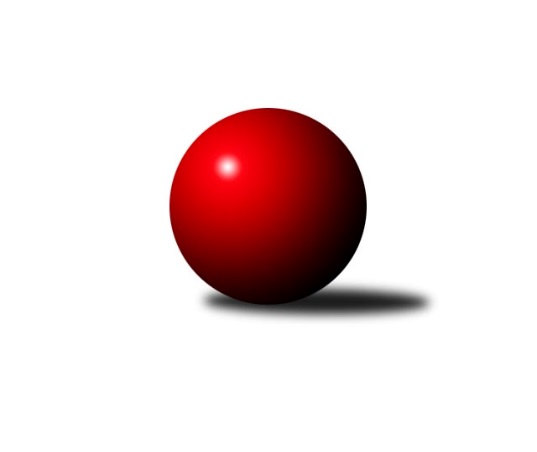 Č.2Ročník 2018/2019	13.6.2024 1.KLD D 2018/2019Statistika 2. kolaTabulka družstev:		družstvo	záp	výh	rem	proh	skore	sety	průměr	body	plné	dorážka	chyby	1.	TJ Lokomotiva Česká Třebová	2	1	1	0	6.0 : 2.0 	(16.0 : 8.0)	1574	3	1072	502	23.5	2.	KK Zábřeh	1	1	0	0	3.0 : 1.0 	(6.0 : 6.0)	1522	2	1041	481	25	3.	TJ Horní Benešov A	1	0	1	0	2.0 : 2.0 	(6.0 : 6.0)	1537	1	1064	473	20	4.	SKK Primátor Náchod B	2	0	1	1	3.0 : 5.0 	(14.0 : 10.0)	1492	1	1031	461	27.5	5.	TJ Jiskra Hylváty	2	0	1	1	2.0 : 6.0 	(6.0 : 18.0)	1393	1	963	430	45Tabulka doma:		družstvo	záp	výh	rem	proh	skore	sety	průměr	body	maximum	minimum	1.	KK Zábřeh	1	1	0	0	3.0 : 1.0 	(6.0 : 6.0)	1522	2	1522	1522	2.	SKK Primátor Náchod B	1	0	1	0	2.0 : 2.0 	(8.0 : 4.0)	1491	1	1491	1491	3.	TJ Lokomotiva Česká Třebová	1	0	1	0	2.0 : 2.0 	(6.0 : 6.0)	1567	1	1567	1567	4.	TJ Horní Benešov A	0	0	0	0	0.0 : 0.0 	(0.0 : 0.0)	0	0	0	0	5.	TJ Jiskra Hylváty	1	0	0	1	0.0 : 4.0 	(2.0 : 10.0)	1474	0	1474	1474Tabulka venku:		družstvo	záp	výh	rem	proh	skore	sety	průměr	body	maximum	minimum	1.	TJ Lokomotiva Česká Třebová	1	1	0	0	4.0 : 0.0 	(10.0 : 2.0)	1581	2	1581	1581	2.	TJ Horní Benešov A	1	0	1	0	2.0 : 2.0 	(6.0 : 6.0)	1537	1	1537	1537	3.	TJ Jiskra Hylváty	1	0	1	0	2.0 : 2.0 	(4.0 : 8.0)	1312	1	1312	1312	4.	KK Zábřeh	0	0	0	0	0.0 : 0.0 	(0.0 : 0.0)	0	0	0	0	5.	SKK Primátor Náchod B	1	0	0	1	1.0 : 3.0 	(6.0 : 6.0)	1493	0	1493	1493Tabulka podzimní části:		družstvo	záp	výh	rem	proh	skore	sety	průměr	body	doma	venku	1.	TJ Lokomotiva Česká Třebová	2	1	1	0	6.0 : 2.0 	(16.0 : 8.0)	1574	3 	0 	1 	0 	1 	0 	0	2.	KK Zábřeh	1	1	0	0	3.0 : 1.0 	(6.0 : 6.0)	1522	2 	1 	0 	0 	0 	0 	0	3.	TJ Horní Benešov A	1	0	1	0	2.0 : 2.0 	(6.0 : 6.0)	1537	1 	0 	0 	0 	0 	1 	0	4.	SKK Primátor Náchod B	2	0	1	1	3.0 : 5.0 	(14.0 : 10.0)	1492	1 	0 	1 	0 	0 	0 	1	5.	TJ Jiskra Hylváty	2	0	1	1	2.0 : 6.0 	(6.0 : 18.0)	1393	1 	0 	0 	1 	0 	1 	0Tabulka jarní části:		družstvo	záp	výh	rem	proh	skore	sety	průměr	body	doma	venku	1.	TJ Horní Benešov A	0	0	0	0	0.0 : 0.0 	(0.0 : 0.0)	0	0 	0 	0 	0 	0 	0 	0 	2.	SKK Primátor Náchod B	0	0	0	0	0.0 : 0.0 	(0.0 : 0.0)	0	0 	0 	0 	0 	0 	0 	0 	3.	TJ Jiskra Hylváty	0	0	0	0	0.0 : 0.0 	(0.0 : 0.0)	0	0 	0 	0 	0 	0 	0 	0 	4.	KK Zábřeh	0	0	0	0	0.0 : 0.0 	(0.0 : 0.0)	0	0 	0 	0 	0 	0 	0 	0 	5.	TJ Lokomotiva Česká Třebová	0	0	0	0	0.0 : 0.0 	(0.0 : 0.0)	0	0 	0 	0 	0 	0 	0 	0 Zisk bodů pro družstvo:		jméno hráče	družstvo	body	zápasy	v %	dílčí body	sety	v %	1.	Jakub Sokol 	TJ Lokomotiva Česká Třebová 	2	/	2	(100%)	7	/	8	(88%)	2.	Barbora Lokvencová 	SKK Primátor Náchod B 	2	/	2	(100%)	7	/	8	(88%)	3.	Barbora Bártková 	TJ Horní Benešov A 	1	/	1	(100%)	3	/	4	(75%)	4.	Lukáš Umlauf 	TJ Lokomotiva Česká Třebová 	1	/	1	(100%)	3	/	4	(75%)	5.	Martin Vološčuk 	KK Zábřeh 	1	/	1	(100%)	3	/	4	(75%)	6.	Lucie Mikesková 	TJ Horní Benešov A 	1	/	1	(100%)	2	/	4	(50%)	7.	Valerie Langerová 	KK Zábřeh 	1	/	1	(100%)	2	/	4	(50%)	8.	Miloslav Hýbl 	TJ Lokomotiva Česká Třebová 	1	/	2	(50%)	4	/	8	(50%)	9.	Matěj Mach 	TJ Jiskra Hylváty 	1	/	2	(50%)	3	/	8	(38%)	10.	Tomáš Skala 	TJ Jiskra Hylváty 	1	/	2	(50%)	2	/	8	(25%)	11.	Jan Gintar 	SKK Primátor Náchod B 	0	/	1	(0%)	2	/	4	(50%)	12.	Adam Mísař 	TJ Lokomotiva Česká Třebová 	0	/	1	(0%)	2	/	4	(50%)	13.	Tomáš Ondráček 	KK Zábřeh 	0	/	1	(0%)	1	/	4	(25%)	14.	Vendula Žižková 	TJ Horní Benešov A 	0	/	1	(0%)	1	/	4	(25%)	15.	Kryštof Vavřín 	TJ Jiskra Hylváty 	0	/	1	(0%)	0	/	4	(0%)	16.	Veronika Kábrtová 	SKK Primátor Náchod B 	0	/	2	(0%)	3	/	8	(38%)Průměry na kuželnách:		kuželna	průměr	plné	dorážka	chyby	výkon na hráče	1.	TJ Lokomotiva Česká Třebová, 1-4	1552	1060	491	20.5	(517.3)	2.	Hylváty, 1-2	1527	1043	484	34.0	(509.2)	3.	KK Zábřeh, 1-4	1507	1046	461	26.5	(502.5)	4.	SKK Nachod, 1-4	1401	968	433	37.5	(467.2)Nejlepší výkony na kuželnách:TJ Lokomotiva Česká Třebová, 1-4TJ Lokomotiva Česká Třebová	1567	1. kolo	Jakub Sokol 	TJ Lokomotiva Česká Třebová	565	1. koloTJ Horní Benešov A	1537	1. kolo	Barbora Bártková 	TJ Horní Benešov A	540	1. kolo		. kolo	Lucie Mikesková 	TJ Horní Benešov A	520	1. kolo		. kolo	Adam Mísař 	TJ Lokomotiva Česká Třebová	503	1. kolo		. kolo	Miloslav Hýbl 	TJ Lokomotiva Česká Třebová	499	1. kolo		. kolo	Vendula Žižková 	TJ Horní Benešov A	477	1. koloHylváty, 1-2TJ Lokomotiva Česká Třebová	1581	2. kolo	Jakub Sokol 	TJ Lokomotiva Česká Třebová	560	2. koloTJ Jiskra Hylváty	1474	2. kolo	Tomáš Skala 	TJ Jiskra Hylváty	522	2. kolo		. kolo	Miloslav Hýbl 	TJ Lokomotiva Česká Třebová	519	2. kolo		. kolo	Matěj Mach 	TJ Jiskra Hylváty	513	2. kolo		. kolo	Lukáš Umlauf 	TJ Lokomotiva Česká Třebová	502	2. kolo		. kolo	Martin Bryška 	TJ Jiskra Hylváty	439	2. koloKK Zábřeh, 1-4KK Zábřeh	1522	2. kolo	Martin Vološčuk 	KK Zábřeh	559	2. koloSKK Primátor Náchod B	1493	2. kolo	Veronika Kábrtová 	SKK Primátor Náchod B	513	2. kolo		. kolo	Barbora Lokvencová 	SKK Primátor Náchod B	506	2. kolo		. kolo	Valerie Langerová 	KK Zábřeh	485	2. kolo		. kolo	Tomáš Ondráček 	KK Zábřeh	478	2. kolo		. kolo	Martin Hanuš 	SKK Primátor Náchod B	474	2. koloSKK Nachod, 1-4SKK Primátor Náchod B	1491	1. kolo	Tomáš Skala 	TJ Jiskra Hylváty	509	1. koloTJ Jiskra Hylváty	1312	1. kolo	Barbora Lokvencová 	SKK Primátor Náchod B	502	1. kolo		. kolo	Veronika Kábrtová 	SKK Primátor Náchod B	501	1. kolo		. kolo	Matěj Mach 	TJ Jiskra Hylváty	493	1. kolo		. kolo	Jan Gintar 	SKK Primátor Náchod B	488	1. kolo		. kolo	Kryštof Vavřín 	TJ Jiskra Hylváty	310	1. koloČetnost výsledků:	3.0 : 1.0	1x	2.0 : 2.0	2x	0.0 : 4.0	1x